A PROPÓSITO DEL 50 ANIVERSARIO DE MEDELLÍN (1968-2018)Guía solicitada por la RED SICSAL= Servicio Internacional Cristiano deSolidaridad con América Latina. “Mons. Romero”.Tema 4: Conclusiones de la 2ª. CELAM - Medellín (1968)GUIA  - TEMÁTICA:1.- Premisa Fundamental.2.- Marco Introductorio de Referencia.3.- Ver – Reflexionar – Actuar.4.- A modo de conclusión.Previos:1.-El Documento Conclusiones de Medellín comprende un ordenamiento temático con criterios teológicos y orientaciones pastorales para el quehacer eclesial  en América Latina.2.-La Guía Tema 3 trata, propiamente, los textos del documento. En esta Guía Tema 4, nos limitamos a enfocar la importancia histórica de la Asamblea Episcopal, y por otra parte, el impacto de la visita del Papa Pablo VI a Colombia (1ra visita de un Papa a América Latina).3.-Esta Guía es una síntesis –no descriptiva- sobre el significado histórico de la 2da. CELAM, con pocas citas textuales. Medellin= Acontecimiento Eclesial de América Latina más trascendental del Siglo XX.1.- PREMISA FUNDAMENTAL. Este 50 Aniversario convoca para el reencuentro de culturas y espiritualidades liberadoras.2.- MARCO INTRODUCTORIO DE REFERENCIA.Después de la firma del Pacto de las Catacumbas (Obispos Latinoamericanos en Roma), y con los vientos de la Primavera Eclesial que soplaron desde el Concilio Vat. II (1962-1965), América Latina se da a sí misma la oportunidad de una doble lectura del evangelio: a) Relectura Post-Concilial, b) Lectura Autóctona  desde el Cono Sur hasta el extremo de Tijuana. De ese tiempo se extiende, del célebreDomHélder Cámara, Arzobispo-Pastor que fuera de Olinda-Recife (en el empobrecido Nordeste de Brasil), la tesis que reza: “Cuando doy comida a los pobres, me llaman Santo. Y cuando pregunto por qué no tienen comida, me llaman comunista”.3.- VER -REFLEXIONAR –ACTUAR.¿Qué vieron los obispos de la 2ª CELAM?-Les tocó ver la opresión de las botas militares de las dictaduras de entonces.-Vieron pueblos sucumbidos en la miseria injusta. -Y Sobre todo, tener que ver los efectos nocivos de la Teoría de la Dependenciaaplicada por los Amos del Norte, camuflada en los términos del Desarrollo y el Progreso.¿Qué reflexionaron los obispos de la 2ª CELAM?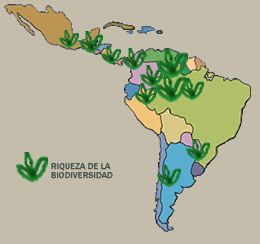 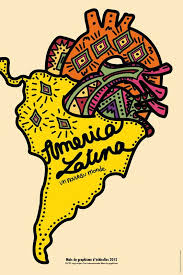 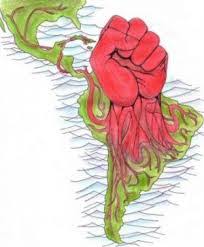 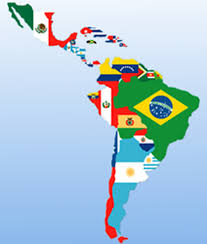 *Las 4 imágenes-mapas:Biodiversidad, Corazón, Puño, Multibanderas, concentran los núcleos esenciales del Reflexionar de los Obispos de la 2ª CELAM.  El conjunto de su discernimiento, gira en torno a la tesis del Espíritu que conduce la Historia en América Latina: “No podemos dejar de interpretar este gigantesco esfuerzo por una rápida transformación… como un evidente signo del Espíritu que conduce la historia… de los pueblos…” (Presencia de la Iglesia en la actual transformación de América Latina-5, Doc. Medellín, 1968). Los Obispos revelan su objetivo profundo en estos términos: “Nuestro propósito es alentar los esfuerzos, acelerar las realizaciones, ahondar el contenido de ellas, penetrar todo el proceso de cambio con los valores evangélicos” (Mensaje a los pueblos de América Latina-2, Doc. Medellín, 1968). Ya de entrada (en el número 1, Mensaje a los pueblos de América Latina, Doc. Medellín, 1968), cristalizan la tesis de tesis: “… … … la conciencia de una solidaridad fraternal”.  Y esta tesis es el hilo para tejer la Teología Pastoral cimentada “en las aspiraciones y los clamores de los pobres”.Con su tesis vertebral (“el amor es el alma de la justicia”), la 2ª CELAM, después de su tesis inicial Solidaridad y Fraternidad, extiende la reflexión  del significado histórico de su asamblea con esta otra tesis, que el continente espera ver cristalizada: “Inspirar, alentar y urgir un nuevo orden de justicia” (Mensaje a los pueblos de América Latina. 7-a)*Contexto histórico VISPERA que coadyuva a la Importancia histórica de Medellin (1968):Tesis de significado histórico: una Santa Mártir Trinidad nutre la Esperanza.Para su trascendencia histórica, la 2ª CELAM, hoy, no puede obviar releerse desde el Martirologio Continental de una Trinidad Profética, de vida o muerte, en el Proceso liberador de los pueblos de Abya Yala.+CAMILO TORRES: Renace el 15 de Febrero 1966.+ERNESTO CHE GUEVARA:Renace el 9 de Octubre 1967.+MARTIN L. KING: Renace el 4 de Abril 1968.¿Y el impacto de una 1ª visita del Papa a Colombia?:Antes de la visita de Pablo VI a América Latina (como punto céntrico Colombia), al Mundo le quedaban los residuos de la crisis de los misiles (Cuba-1962). Se trae a colación para recordar los esfuerzos pro-convivencia pacífica que generó la Pacem In terris del Papa Juan XXIII. (11 de abril 1963). Justamente para acercarse al nivel de impacto de la visita de Pablo VI a Colombia (22-24 de agosto 1968), hay que hacer el ejercicio de una lectura histórica intercontextualizada entre la Populorum Progressio(Publicada el 26 de marzo 1967) y la vocación propia de América Latina con su tesis: “La Iglesia en la actual transformación de América Latina a la luz del concilio”. Esta interrelación es el punto intermedio para comprender el impacto que surtió la visita de Pablo VI al Continente (en Medellín 1968). Por demás, el tal impacto, nosotros, en América Latina, Medellín 1968 nos reinterpela a interpretarlo desde la óptica (en el No. 9- Mensaje a los pueblos de América Latina, Doc. Medellín 1968), tesis con toda su plena vigencia actual: “Por su propia vocación, América Latina intentará su liberación a costa de cualquier sacrificio, no para cerrarse sobre sí misma, sino para abrirse a la unión con el resto del mundo, dando y recibiendo en espíritu de solidaridad”. ¿Quién puede negarle el carácter universal vigente a esta tesis de Medellín 1968?*Línea Reflexiva Fundamental a tener en cuenta con otras temáticas:La Paz es obra de la Justicia.La Paz es, finalmente, fruto del amor.El amor es el alma de la Justicia.(ver Doc. Medellín, Paz, 2.5 y 4c)¿Y la dirección para Actuar?No entro en detalles de pormenores con el desarrollo de este aspecto (correspondiente al apartado 3 de la guía temática). A todo cristiano y cristiana que guarda memoria reconstruida de la caminata de las comunidades eclesiales de bases en América Latina, de alguna manera ha tenido que andar POR LOS CAMINOS DE AMERICA. Y es andando que se hace el camino y se conoce el método del mejor actuar…Para la memoria del actuar, para actuar en la caminata, y para, no dejar de actuar después de ver y reflexionar, a todos y todas Medellín 1968 nos maestró con la categoría teológico pastoral del COMPROMISO. Es decir: ahora para actuar, no tenemos más alternativa que vivir la fe desde la vida, viviendo la vida con la utopía del evangelio de los pobres, en otras palabras, el mejor ejercicio para elaborar guías sobre el acontecimiento Medellín (1968-2018), consiste en volver a beber de los orígenes de la vocación de América Latina: que la iglesia en la actual transformación de américa Latina de aquel Medellín en 1968 pueda devenir en una transformación de nuestro hoy para el Otro Justo Nuevo Mundo Posible. Todo el que ha guardado la lección de las lecciones (de Medellín 1968), La Teología Latinoamericana de la Liberación, recibió la Naiboa (=sustancia, alimentación, nutrición) de concientización sobre la categoría teológico pastoral COMPROMISO (cristiano comprometido=cristiano que actúa en Caminata). Dicho sea de paso, esta categoría comporta un modo peculiar autóctono de ser iglesia en América Latina.Como si no fuera concluyendo, un fruto hermoso sin par del Medellín (1968), lo es nuestraTeología Latinoamericana de la Liberación: Primera Teología de las Américas que nace fuera del Ombligo Occidental Europeo…*Para que todos y todas celebren.Amigos y Amigas, Hermanos y Hermanas: con el 50 Aniversario (Medellin 1968-2018) tenemos que seguir caminando hacia el reencuentro con las raíces de culturas y espiritualidades liberadoras, desde la Tierra Abya Yala sin males…Julin, 15 de Julio – 2018. (Rep. Dominicana)